XХII Выставка-ярмарка народных художественных промыслов и ремёсел России «Жар-птица. Весна -2024»Выставка-ярмарка «ЖАР-ПТИЦА» является ежегодным местом встречи мастеров народных художественных промыслов и ремесленников из регионов России, работающих в области народного искусства, и постоянных покупателей – москвичей и гостей столицы, а также представителей торговли, гостиничного и туристического бизнеса. Выставка проводится дважды в год: весной и осенью.Весенняя выставка пройдёт с 24 по 28 апреля 2024 года в ЦВК «ЭКСПОЦЕНТР». Организатор выставки – ООО «Центр художественных промыслов», устроитель выставки Ассоциация «Народные художественные промыслы России» при поддержке ОМОР «Союз народных художественных промыслов и ремёсел».Соорганизатор выставки – АО «ЭКСПОЦЕНТР».Общая площадь выставки – 8 тыс. кв.м.Участниками выставки станут более 500 экспонентов из 52 регионов России, среди которых всемирно известные предприятия промыслов; заслуженные художники и мастера, работающие индивидуально, ремесленники, творческие объединения, а также коллективные экспозиции республик Башкортостан, Бурятия и Дагестан, Красноярского и Ставропольского краев, Астраханской, Владимирской, Вологодской, Воронежской, Кировской, Костромская областей, Ямало-Ненецкий Автономного округа.Для экспонентов и гостей участие в отраслевой Выставке – это прекрасная возможность узнать о новых видах продукции и тенденциях развития отрасли народных художественных промыслов и ремёсел, установить новые деловые контакты, найти новых партнеров и увеличить продажи. Для организаций сферы гостеприимства выставка «ЖАР-ПТИЦА» – возможность комплектации, обновления и расширения используемого ассортимента продукции российских брендов, а также максимально результативных контактов между производителями и заказчиками.Гости мероприятия смогут увидеть собранную вместе богатейшую палитру изделий российских народных промыслов и ремёсел – традиционные, современные и самобытные авторские изделия мастеров промыслов, ремесленников, художников и дизайнеров – изделия народных промыслов и ремесел, сувениры, текстиль, керамику и фарфор, игрушки и многое другое, посетить гастрономический центр.Для юных посетителей организуются две площадки с занимательными мастер-классами по различным видам народного искусства.Культурная программа, включающая выступление фольклорных коллективов и показы коллекций моделей одежды и аксессуаров, станут для гостей Выставки ярким дополнением этого события.Время работы выставки «Жар-птица. Весна-2024»:(вход свободный)24 апреля – с 12:00 до 19:00;25 – 27 апреля – с 10:00 до 19:00;28 апреля – с 10:00 до 17:00.Адрес: Москва, Краснопресненская наб., 14,cт. метро «Выставочная», «Деловой центр»ЦВК «ЭКСПОЦЕНТР», павильон № 7 залы 3-6Дирекция Выставки: (499) 124-08-09, 124-48-10, 124-25-44e-mail: nkhp-vistavki@mail.ruПАРТНЕР ВЫСТАВКИ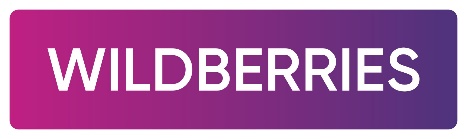 ИНФОРМАЦИОННЫЕ ПАРТНЕРЫ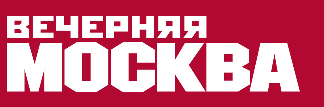 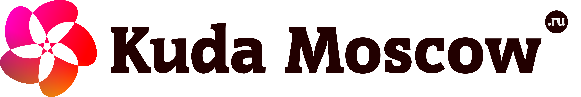 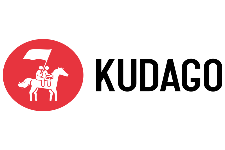 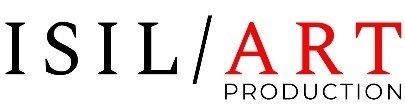 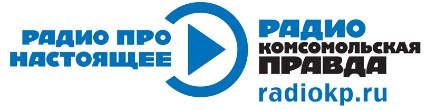 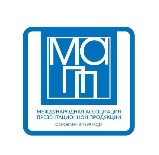 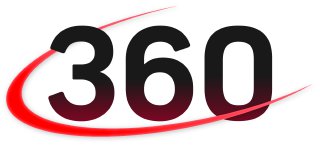 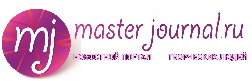 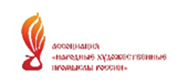 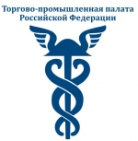 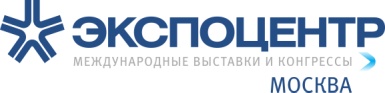 